Månedsplan for januar 20181. og 2. trinn     Tlf: 22 61 13 40                                                                                                                                            Epost: nina.belseth@ude.oslo.kommune.noUKE:MANDAG 1/1TIRSDAG 2/1ONSDAG 3/1TORSDAG 4/1FREDAG 5/111.nyttårsdag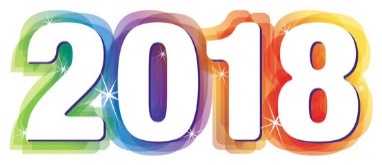 AKS STENGTAktiviteter i gymsalen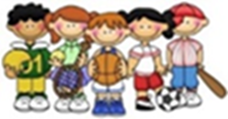 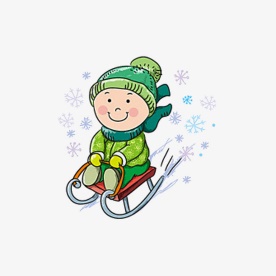 OBS! Med forbehold om nok snø.Brettspill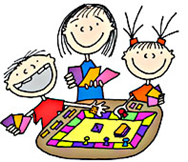 Mål: Vi lærer reglene i forskjellige spill. Utelek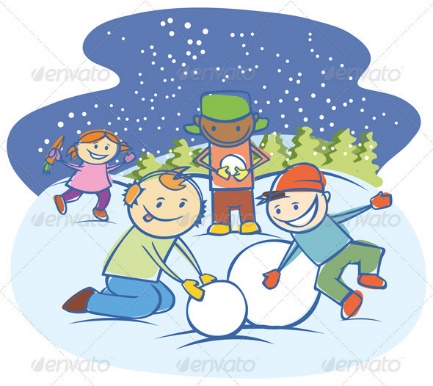 Mål: Jeg kan leke med alle.Aktiviteter i gymsalen11.nyttårsdagAKS STENGTAktiviteter i gymsalenOBS! Med forbehold om nok snø.BrettspillMål: Vi lærer reglene i forskjellige spill. UtelekMål: Jeg kan leke med alle.Frilek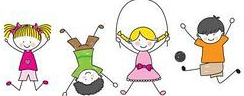 Husk: Aks er stengt mandag 1.januar.Husk: Aks er stengt mandag 1.januar.Husk: Aks er stengt mandag 1.januar.Husk: Aks er stengt mandag 1.januar.Husk: Aks er stengt mandag 1.januar.Husk: Aks er stengt mandag 1.januar.UKE:MANDAG 8/1TIRSDAG 9/1ONSDAG 10/1TORSDAG 11/1FREDAG 12/12Barnemøte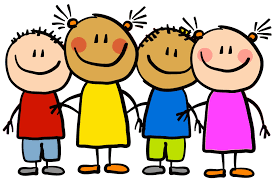  Tema: regler på aksVi perler snøkrystaller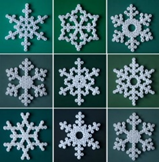 Bingo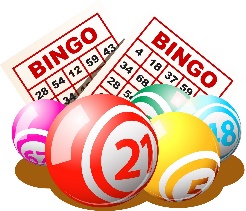 Mål: Vi lærer tallene 1-100.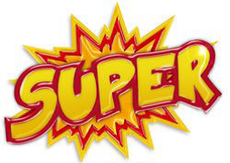 TORSDAGI dag skal vi gjøre mye morsomt! Vi ser i skapet hva vi har av materialer og spill, og barna kan velge hva de har lyst til å gjøre.Aktiviteter i gymsalen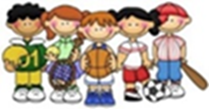 2Barnemøte Tema: regler på aksVi perler snøkrystallerBingoMål: Vi lærer tallene 1-100.TORSDAGI dag skal vi gjøre mye morsomt! Vi ser i skapet hva vi har av materialer og spill, og barna kan velge hva de har lyst til å gjøre.Brettspill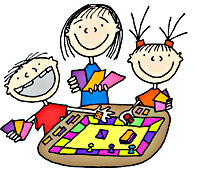 Mål: Vi lærer reglene i forskjellige spill.2SnømannVi lager navn-snømann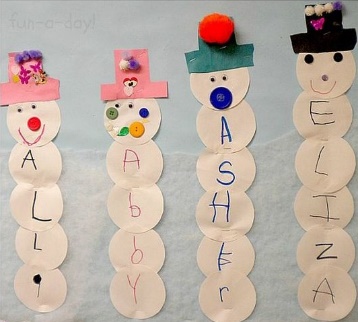 Mål: Jeg klarer å klippe ut og sette sammen ulike geometriske figurer. Vi perler snøkrystallerBingoMål: Vi lærer tallene 1-100.TORSDAGI dag skal vi gjøre mye morsomt! Vi ser i skapet hva vi har av materialer og spill, og barna kan velge hva de har lyst til å gjøre.BrettspillMål: Vi lærer reglene i forskjellige spill.2SnømannVi lager navn-snømannMål: Jeg klarer å klippe ut og sette sammen ulike geometriske figurer. Aktiviteter i gymsalenBingoMål: Vi lærer tallene 1-100.TORSDAGI dag skal vi gjøre mye morsomt! Vi ser i skapet hva vi har av materialer og spill, og barna kan velge hva de har lyst til å gjøre.BrettspillMål: Vi lærer reglene i forskjellige spill.Husk: Husk: Husk: Husk: Husk: Husk: UKE:MANDAG 15/1TIRSDAG 16/1ONSDAG 17/1TORSDAG 18/1FREDAG 19/13Barnemøte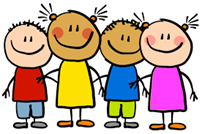 Tema: regler på aksVi lager vinterbilder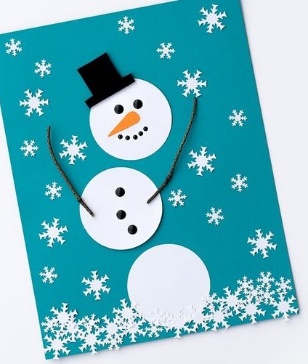 Lego by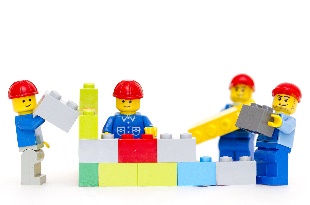 Prosjekt: Vi fortsetter med å bygge byen vår.Vi perler nøkkelringer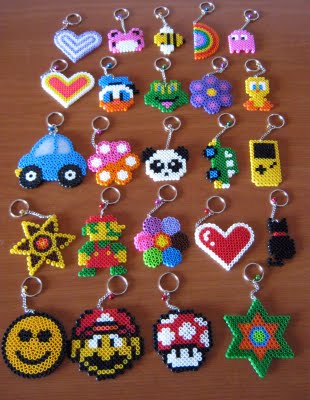 Vi feirerPopcorn dagenVi lager vår egen popcornpose, og koser oss med film, popcorn og saft.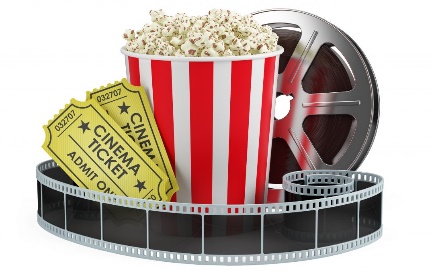 3Snømann bingo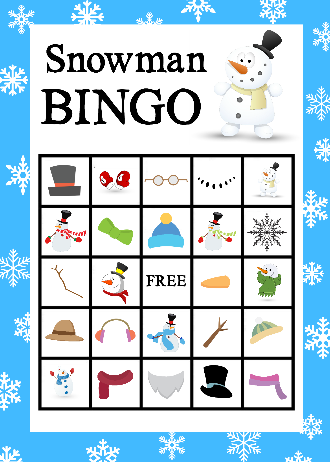 Vi lager vinterbilderLego byProsjekt: Vi fortsetter med å bygge byen vår.Vi perler nøkkelringerVi feirerPopcorn dagenVi lager vår egen popcornpose, og koser oss med film, popcorn og saft.3Snømann bingoVi lager vinterbilderLego byProsjekt: Vi fortsetter med å bygge byen vår.Vi perler nøkkelringerLego by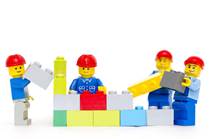 Vi avslutter lego by-prosjektet vårt.3Snømann bingoLego byProsjekt: Vi begynner å bygge en by av lego, og ser om vi klarer å bruke hver eneste kloss.Lego byProsjekt: Vi fortsetter med å bygge byen vår.Vi perler nøkkelringerLego byVi avslutter lego by-prosjektet vårt.3Snømann bingoLego byProsjekt: Vi begynner å bygge en by av lego, og ser om vi klarer å bruke hver eneste kloss.Lego byProsjekt: Vi fortsetter med å bygge byen vår.Lego byProsjekt: Vi fortsetter med å bygge byen vår.Lego byVi avslutter lego by-prosjektet vårt.Husk: Barna har mulighet til å gå i gymsalen tirsdag og fredag som vanlig.Husk: Barna har mulighet til å gå i gymsalen tirsdag og fredag som vanlig.Husk: Barna har mulighet til å gå i gymsalen tirsdag og fredag som vanlig.Husk: Barna har mulighet til å gå i gymsalen tirsdag og fredag som vanlig.Husk: Barna har mulighet til å gå i gymsalen tirsdag og fredag som vanlig.Husk: Barna har mulighet til å gå i gymsalen tirsdag og fredag som vanlig.UKE:MANDAG 22/1TIRSDAG 23/1ONSDAG 24/1TORSDAG 25/1FREDAG 26/14BarnemøteTema: Vi fortsetter å jobbe med regler på aks.Snømann Bowling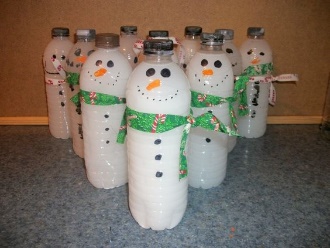 Vi maler flasker som skal bli bowlingkjegler. Når de er tørre, spiller vi noen runder med bowling.Vi maler snøen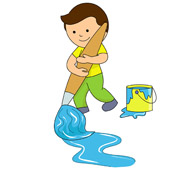 TORSDAGI dag skal vi gjøre mye morsomt! Vi ser i skapet hva vi har av materialer og spill, og barna kan velge hva de har lyst til å gjøre.Månedens bursdagsbarn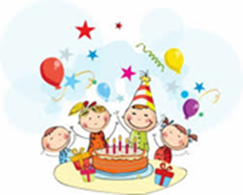 Vi feirer alle de som har bursdag i januar. Bursdagsbarna lager sin egen krone, vi synger bursdagssang og bursdagsbarna får en is. 4Utelek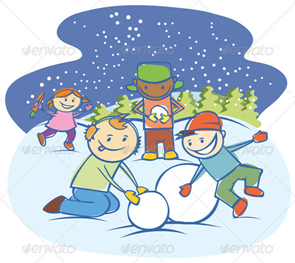 Mål: jeg kan leke med alle.Snømann BowlingVi maler flasker som skal bli bowlingkjegler. Når de er tørre, spiller vi noen runder med bowling.Vi maler snøenTORSDAGI dag skal vi gjøre mye morsomt! Vi ser i skapet hva vi har av materialer og spill, og barna kan velge hva de har lyst til å gjøre.Månedens bursdagsbarnVi feirer alle de som har bursdag i januar. Bursdagsbarna lager sin egen krone, vi synger bursdagssang og bursdagsbarna får en is. 4UtelekMål: jeg kan leke med alle.Snømann BowlingVi maler flasker som skal bli bowlingkjegler. Når de er tørre, spiller vi noen runder med bowling.Vi lager snølykter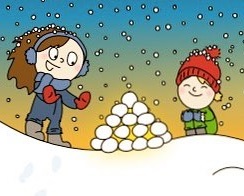 TORSDAGI dag skal vi gjøre mye morsomt! Vi ser i skapet hva vi har av materialer og spill, og barna kan velge hva de har lyst til å gjøre.Månedens bursdagsbarnVi feirer alle de som har bursdag i januar. Bursdagsbarna lager sin egen krone, vi synger bursdagssang og bursdagsbarna får en is. Husk: Barna har mulighet til å gå i gymsalen tirsdag og fredag som vanlig.Husk: Barna har mulighet til å gå i gymsalen tirsdag og fredag som vanlig.Husk: Barna har mulighet til å gå i gymsalen tirsdag og fredag som vanlig.Husk: Barna har mulighet til å gå i gymsalen tirsdag og fredag som vanlig.Husk: Barna har mulighet til å gå i gymsalen tirsdag og fredag som vanlig.Husk: Barna har mulighet til å gå i gymsalen tirsdag og fredag som vanlig.UKE:MANDAG 29/1TIRSDAG 30/1ONSDAG 31/1TORSDAG 1/2FREDAG 2/25BarnemøteTema: Rydding – alt har sin plass.Vevegruppe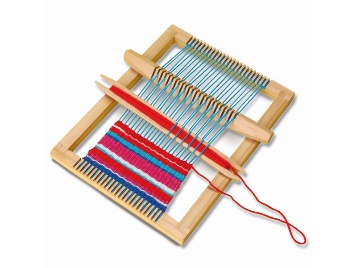 OBS! Kun seks av gangen, men alle som vil skal få mulighet.Emojis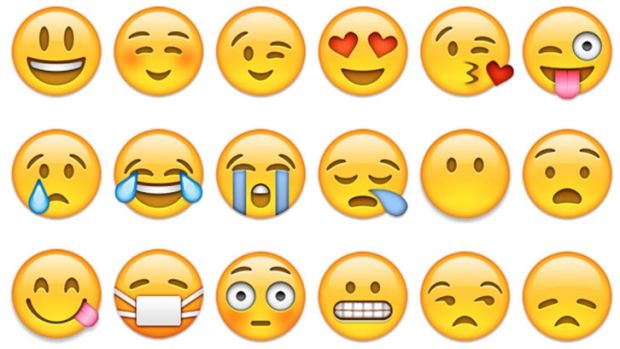 Vi perler emojis, og henger de opp.Vevegruppe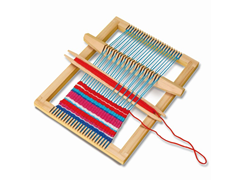 OBS! Kun seks av gangen, men alle som vil skal få mulighet.Aktiviteter i gymsalen5BarnemøteTema: Rydding – alt har sin plass.VevegruppeOBS! Kun seks av gangen, men alle som vil skal få mulighet.EmojisVi perler emojis, og henger de opp.VevegruppeOBS! Kun seks av gangen, men alle som vil skal få mulighet.Månedens film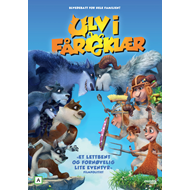 5Vi maler vinterbilder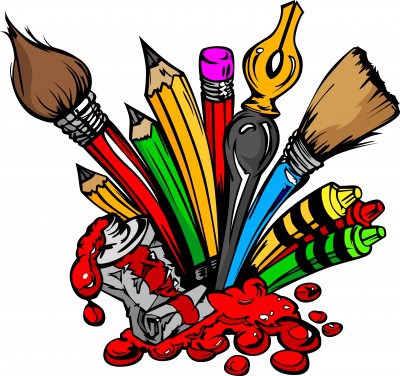 VevegruppeOBS! Kun seks av gangen, men alle som vil skal få mulighet.EmojisVi perler emojis, og henger de opp.VevegruppeOBS! Kun seks av gangen, men alle som vil skal få mulighet.Månedens film5Vi maler vinterbilderAktiviteter i gymsalenEmojisVi perler emojis, og henger de opp.VevegruppeOBS! Kun seks av gangen, men alle som vil skal få mulighet.Månedens filmHusk:Husk:Husk:Husk:Husk:Husk: